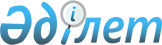 О внесении изменений в решение Жанакорганского районного маслихата № 409 от 30 декабря 2019 года "О бюджете сельского округа Аккорган на 2020-2022 годы"Решение Жанакорганского районного маслихата Кызылординской области от 9 октября 2020 года № 503. Зарегистрировано Департаментом юстиции Кызылординской области 14 октября 2020 года № 7738
      В соответствии с пунктом 4 статьи 109-1 кодекса Республики Казахстан от 4 декабря 2008 года "Бюджетный кодекс Республики Казахстан", подпунктом 1) пункта 1 статьи 6 Закона Республики Казахстан от 23 января 2001 года "О местном государственном управлении и самоуправлении в Республике Казахстан", Жанакорганский районный маслихат РЕШИЛ:
      1. Внести в решение Жанакорганского районного маслихата от 30 декабря 2019 года № 409 "О бюджете сельского округа Аккорган на 2020-2022 годы" (зарегистрировано в Реестре государственной регистрации нормативных правовых актов за номером 7202, опубликовано в эталонном контрольном банке нормативных правовых актов Республики Казахстан от 22 января 2020 года) следующие изменения:
      пункт 1 изложить в новой редакции:
      "1. Утвердить бюджет селского округа Аккорган на 2020-2022 годы согласно приложениям 1, 2 и 3 соответсвенно, в том числе на 2020 год в следующем объеме:
      1) доходы – 326 064 тысяч тенге,в том числе:
      налоговые поступления – 4076 тысяч тенге;
      неналоговые поступления - 0;
      поступления от продаж основного капитала - 0 ;
      поступления трансфертов – 321 988 тысяч тенге;
      2) затраты – 311 934,2 тысяч тенге;
      3) чистое бюджетное кредитование - 0:
      бюджетные кредиты - 0;
      погащение бюджетных кредитов - 0;
      4) сальдо по операциям с финансовыми активами - 0:
      приобритение финансовых активов - 0;
      поступления от продаж финансовых активов государства - 0;
      5) дефицит (профицит) бюджета - 0;
      6) финансирование дефицита (использование профицита) бюджета - 0;
      7) используемые остатки бюджетных средств – 2 248,2 тысяч тенге.".
      Приложение 1 к решению изложить в новой редакции согласно приложению к настоящему решению.
      2. Настоящее решение вводится в действие с 1 января 2020 года и подлежит официальному опубликованию. Бюджет сельского округа Аккорган на 2020 год
					© 2012. РГП на ПХВ «Институт законодательства и правовой информации Республики Казахстан» Министерства юстиции Республики Казахстан
				
      Председатель внеочередной LІI сессии Жанакорганского районного маслихата 

С. Оразгелдиев

      Секретарь Жанакорганского районного маслихата 

Е. Ильясов
Приложение к решениюЖанакорганского районного маслихатаот 9 октября 2020 года № 503Приложение 1 к решениюЖанакорганского районного маслихатаот 30 декабря 2019 года № 409
Категория
Категория
Категория
Категория
Категория
Сумма, тысяч тенге
Класс
Класс
Класс
Класс
Сумма, тысяч тенге
Подкласс
Подкласс
Подкласс
Сумма, тысяч тенге
I. ДОХОДЫ
I. ДОХОДЫ
326 064
1
Налоговые поступления
Налоговые поступления
4 076
01
Подоходный налог
Подоходный налог
374
2
Индивидуальный подоходный налог
Индивидуальный подоходный налог
374
04
Налоги на собственность
Налоги на собственность
3 702
1
Hалоги на имущество
Hалоги на имущество
191
3
Земельный налог
Земельный налог
481
4
Налог на транспортные средства
Налог на транспортные средства
3030
4
Поступление трансфертов
Поступление трансфертов
321 988
02
Трансферты из вышестоящих органов государственного управления
Трансферты из вышестоящих органов государственного управления
321 988
3
Трансферты из бюджетов городов районного значения, сел, поселков, сельских округов
Трансферты из бюджетов городов районного значения, сел, поселков, сельских округов
321 988
Функциональная группа
Функциональная группа
Функциональная группа
Функциональная группа
Функциональная группа
Сумма, тысяч тенге
Функциональная подгруппа
Функциональная подгруппа
Функциональная подгруппа
Функциональная подгруппа
Сумма, тысяч тенге
Администратор бюджетных программ
Администратор бюджетных программ
Администратор бюджетных программ
Сумма, тысяч тенге
Программа
Программа
Сумма, тысяч тенге
Наименование
Сумма, тысяч тенге
II. ЗАТРАТЫ
311 934,2
1
Государственные услуги общего характера
46 616,2
1
Представительные, исполнительные и другие органы, выполняющие общие функции государственного управления
46 616,2
124
Аппарат акима города районного значения, села, поселка, сельского округа
46 616,2
001
Услуги по обеспечению деятельности акима города районного значения, села, поселка, сельского округа
38 621,2
032
Капитальные расходы подведомственных государственных учреждений и организаций
7 995
4
Образование
228 516
1
Дошкольное воспитание и обучение
228 516
124
Аппарат акима города районного значения, села, поселка, сельского округа
228 516
004
Обеспечение деятельности организаций дошкольного воспитания и обучения
138 109,6
041
Реализация государственного образовательного заказа в дошкольных организациях образования
90 406,4
6
Социальная помощь и социальное обеспечение
5 040
2
Социальная помощь
5 040
124
Аппарат акима города районного значения, села, поселка, сельского округа
5 040
003
Оказание социальной помощи нуждающимся гражданам на дому
5 040
7
Жилищно-коммунальное хозяйство
16 874
3
Благоустройство населенных пунктов
16 874
124
Аппарат акима города районного значения, села, поселка, сельского округа
16 874
008
Освещение улиц в населенных пунктах
1605,6
009
Обеспечение санитарии населенных пунктов
265
011
Благоустройство и озеленение населенных пунктов
15 003,4
8
Культура, спорт, туризм и информационное пространство
14 888
1
Деятельность в области культуры
14640
124
Аппарат акима города районного значения, села, поселка, сельского округа
14640
006
Поддержка культурно-досуговой работы на местном уровне
14640
2
Спорт
248
124
Аппарат акима города районного значения, села, поселка, сельского округа
248
028
Проведение физкультурно-оздравительных и спортивных мероприятии на местном уровне
248
15
Трансферты
16 407
1
Трансферты
16 407
124
Аппарат акима города районного значения, села, поселка, сельского округа
16 407
048
Возврат неиспользованных (недоиспользованных) целевых трансфертов
16 407
3.Чистое бюджетное кредитование
0
4. Сальдо по операциям с финансовыми активами
0
5. Дефицит (профицит) бюджета
0
6. Финансирование дефицита (использование профицита) бюджета
0
8
Остаток используемых бюджетных средств
2 248,2
01
Остаток бюджетных средств
2 248,2
1
Остаток бюджетных средств
2 248,2